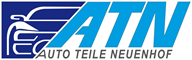 Kontoeröffnung Firma:							Rechnungsadresse:				 PLZ, Ort:Lieferadresse:Kontaktperson:Telefon:Fax :Mobile :E-Mail :Rechtsform:O  AGO  GmbHO  CoIm Handelsregister eingetragen:  O ja    O Nein    Seit:Firmenstempel/ UnterschriftOrt/DatumDer Kunde bestätigt, die AGB’s gelesen zu haben und ist damit einverstanden.